Ликино–Дулевский фарфоровый заводПродолжительность программы: 8 часовЗнаете ли вы, как обычный кусочек глины превращается в тончайшее фарфоровое изделие ослепительной красоты? Если нет, то экскурсия на Дулёвский фарфоровый завод станет для вас настоящим открытием! Знаменитый Ликино-Дулевский завод работает с 1832 года и поставляет фарфор даже в Кремль! На это производство действительно стоит посмотреть.  Во время экскурсионной программы вы своими глазами вы увидите, как из невзрачных комочков глины рождается белоснежный звонкий фарфор, расцветающий разными красками в руках художников, познакомитесь с производством фарфоровых изделий и узнаете, что такое "агашки", как связаны Гжель и Ликино-Дулёво, почему при рассказе о фабрике всегда упоминается старообрядчество и почему символом Дулевского фарфорового завода является сокол. Программа включает в себя экскурсию по цехам производства и посещение Музея Фарфора, в котором вы увидите богатейшую коллекцию фарфоровых изделий, произведенных на фабрике, а также сможете купить знаменитый дулевский фарфор по ценам производителя. 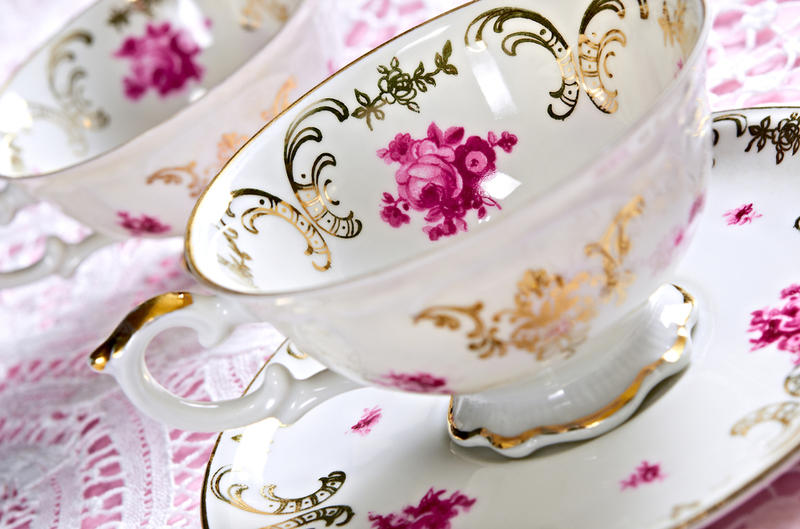 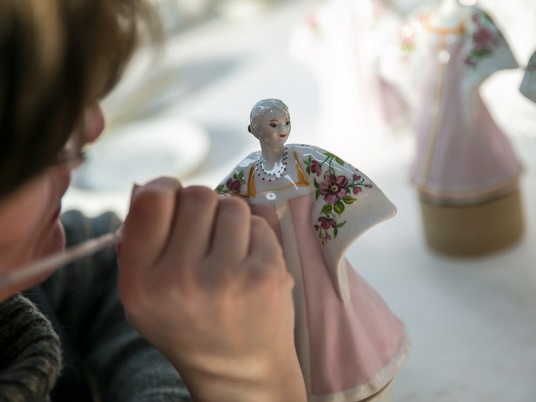 Продолжительность программыСтоимостьСтоимостьСтоимостьСтоимость8 часов16+225+230+340+48 часов